3.класс Английский язык 2.группа17.04 пятницаClasswork: Упр.4 B (письменно), 5. (устно), 6. (письменно, без прослушивания), 7.(устно) стр.35. – 36.Homework: Выполнить упр. 2., 3., 4., 5. (рис.1. – 3.) Сдача  заданий: 18.04. фотографируйте свои  тетради с выполненными заданиями. Далее отправляйте их мне на почту nasridinovaalina@yandex.ru. В теме письма пишите свою фамилию, имя, класс и группу (ребенка). 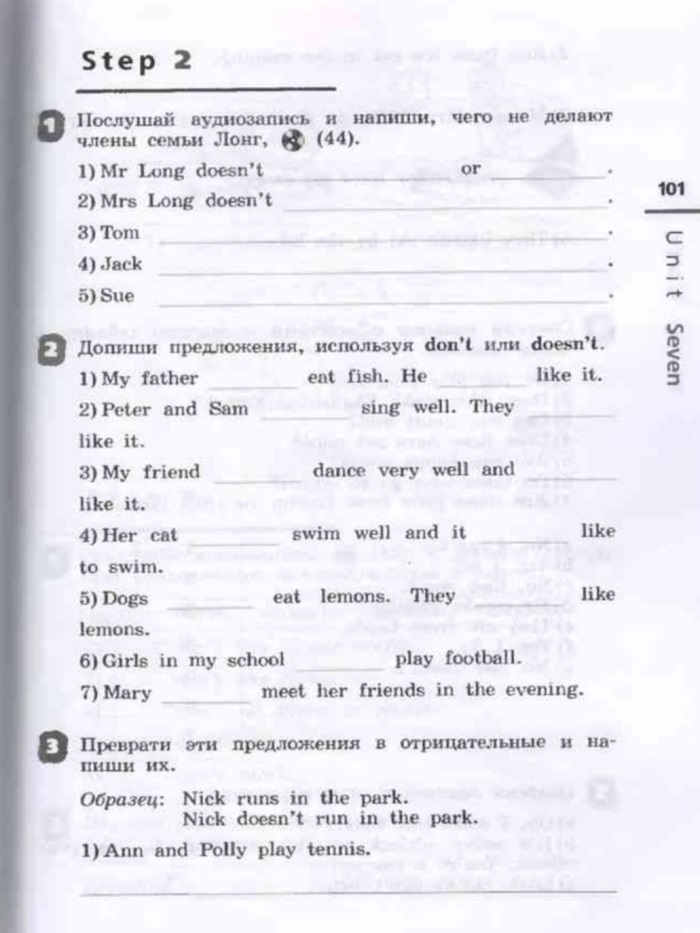 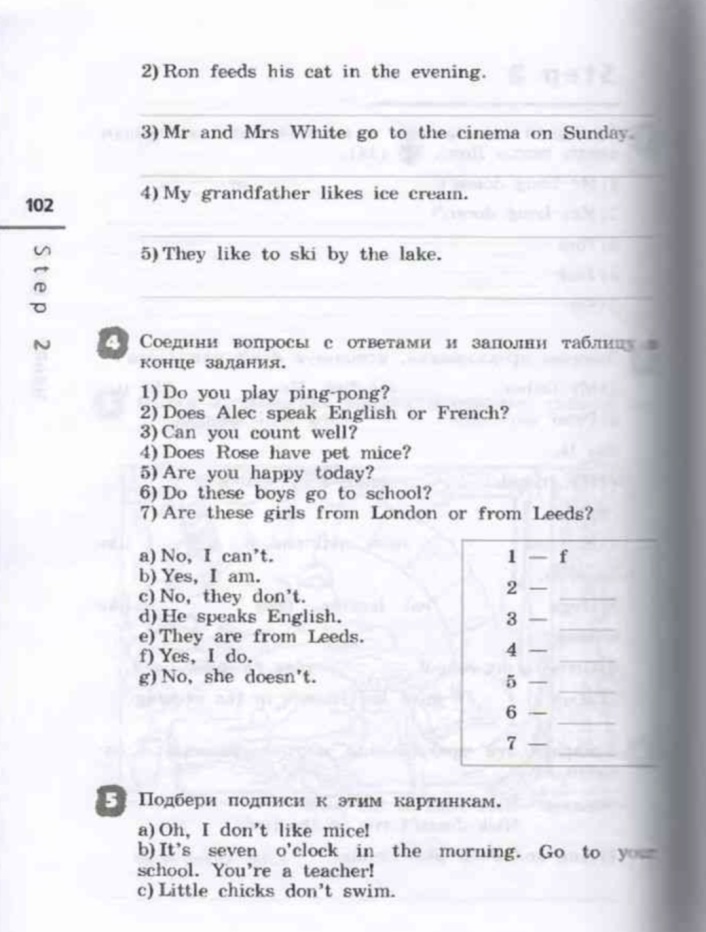 рис.1рис.2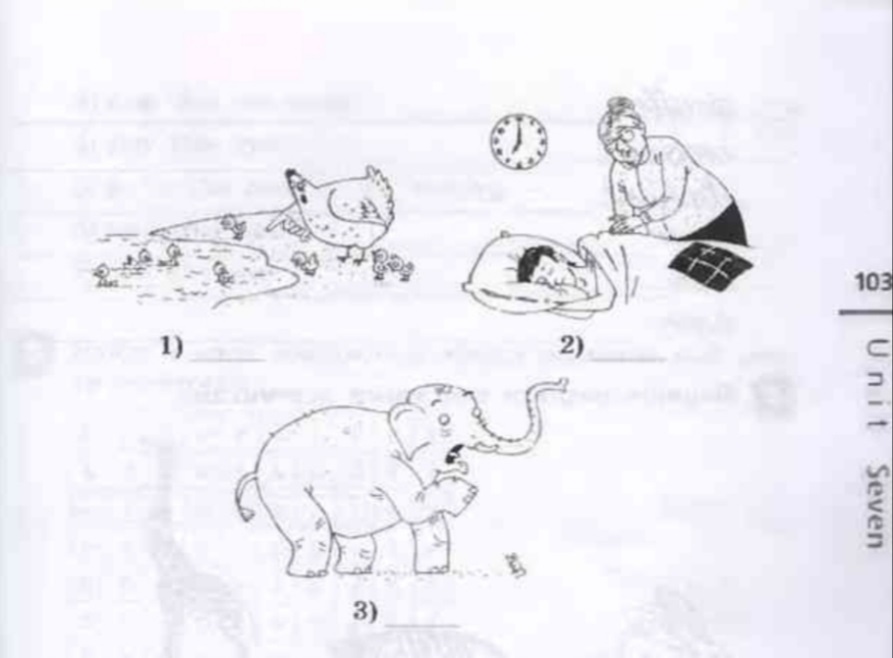 рис.3